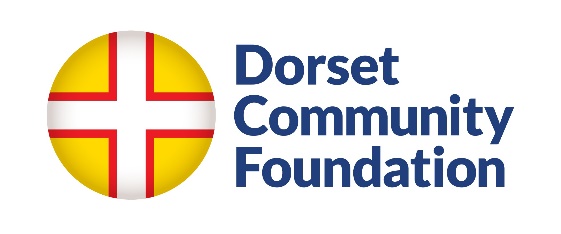 Dorset Performing Arts Bursary – Application Form Please read the fund criteria before writing your application - visit https://www.dorsetcommunityfoundation.org/the-dorset-performing-arts-bursary/ Personal DetailsFirst Name: 	Last Name: Address: Postcode: Home and/or Mobile No: Email: Date of Birth (dd/mm/yy): Do you live:	With Parents/Guardians 	With other relatives  		In care  With Spouse/Partner 		With friends 			Alone Other  (please state) If you are living at home with parents, how many siblings do you live with? - Brothers: 								        - Sisters: Name and occupation of parents/guardians: If you have dependent children living with you, please give their ages: Education/EmploymentAre you: 		Attending school            	Attending college 		Attending university 				Working			Unemployed 			Other  Name of school/college/university: Name of employer and job title: Financial circumstancesJoint income in household per annum:	£ Brief description of any benefits received by the household and essential outgoings (rent, mortgage, travel to work etc):Your Performing Art TalentPlease give evidence of what you have achieved to date. This may include examination grades, courses or masterclasses you have completed, performances, competition results or other accolades. What have you achieved in your education? (GCSE, A Levels, University – grades to date)What personal circumstances are stopping you from progressing? (To will help the panel understand why you need help) Grant requestedHow much money are you requesting and what for? (Please give full details and a clear breakdown of costs. Include a weblink if possible e.g. course details or the item you will buy - for travel costs, please provide post codes and calculate costs at 25p per mile)When is the money needed and when do you expect to have spent it? If you need additional funds, what money have you already raised and from where? Are you able to proceed without the bursary? Could you proceed on a lower award from us?Letters of SupportYou must enclose two signed Letters of Endorsement AND complete the information below. (One letter should be from a recognized establishment or a professional that has a recognised qualification)Referee 1Name 		Occupation/job title Email address 	Telephone/mobile no Referee 2Name 		Occupation/job title Email address 	Telephone/mobile no Guide for Referees:Please tell us how long you have known the applicant and in what capacity.Please describe your understanding and experience of the applicant’s talent and their potential to excel in the performing artsPlease describe your understanding of the applicant’s personal circumstances and/or why they need financial support to pursue their career ambitions.7	Video submissionApplicants must submit a video of NO MORE THAN 4 MINUTES:1-2 minute introduction Describe how you discovered your talent and why you love what you doDescribe your future ambitionsTell us why you need help from the Fund 2-3 minutes for a short performance illustrating your talent. Applications with video submissions greater than 4 minutes will not be accepted.Videos must be submitted by email to grants@dorsetcf.org. Either send a link to a you tube video that you have uploaded, or use https://wetransfer.com/ (free to use) to send us an MP4 file – please include your name in the file name. We do not expect professionally edited videos and anticipate that most applicants will use a mobile phone. If you need support we hope that your school, teacher or club can help you but if you need further help please contact our office, as we may be able offer support/filming for a limited number of applicants8	SignaturesPlease confirm whether you have completed the form yourself or have received assistance:I (the young person) have completed this form myself OR	I (the young person) have been assisted with this form and understand what has been written I agree that the Dorset Community Foundation can process and retain the information provided in this application in accordance with the Data Protection Act 1998 or from May 2018 the General Data Protection Regulation (GDPR), and can share information relating to my application with the DCF panel, who make award decisions and are subject to a confidentiality agreement.Details of Parent/Guardian where applicant is under 18 years of ageName of Parent/Guardian/Carer: Address: Email: 		Home and/or mobile no: Please send this application to:grants@dorsetcf.org OR Dorset Community Foundation, The Spire, High Street, Poole BH15 1DFThe application is incomeplete without two letters of support and your video submissionIf you have any queries please contact Ellie Maguire, Grants Manager: 01202 670815 grants@dorsetcf.org